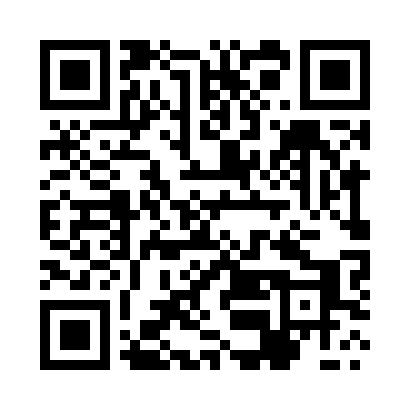 Prayer times for Kraplewice, PolandMon 1 Apr 2024 - Tue 30 Apr 2024High Latitude Method: Angle Based RulePrayer Calculation Method: Muslim World LeagueAsar Calculation Method: HanafiPrayer times provided by https://www.salahtimes.comDateDayFajrSunriseDhuhrAsrMaghribIsha1Mon4:136:1912:505:167:229:202Tue4:106:1612:505:187:249:233Wed4:076:1412:495:197:269:254Thu4:046:1212:495:207:289:285Fri4:016:0912:495:227:309:306Sat3:576:0712:495:237:319:337Sun3:546:0412:485:247:339:358Mon3:516:0212:485:257:359:389Tue3:486:0012:485:277:379:4110Wed3:445:5712:485:287:399:4311Thu3:415:5512:475:297:419:4612Fri3:385:5312:475:317:429:4913Sat3:345:5012:475:327:449:5214Sun3:315:4812:475:337:469:5415Mon3:275:4612:465:347:489:5716Tue3:245:4312:465:357:5010:0017Wed3:205:4112:465:377:5210:0318Thu3:165:3912:465:387:5310:0619Fri3:135:3712:455:397:5510:0920Sat3:095:3412:455:407:5710:1221Sun3:055:3212:455:417:5910:1522Mon3:025:3012:455:438:0110:1923Tue2:585:2812:455:448:0210:2224Wed2:545:2612:445:458:0410:2525Thu2:505:2312:445:468:0610:2926Fri2:465:2112:445:478:0810:3227Sat2:415:1912:445:488:1010:3628Sun2:375:1712:445:508:1110:3929Mon2:335:1512:445:518:1310:4330Tue2:325:1312:445:528:1510:47